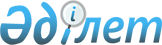 О реализации пилотного проекта по оказанию государственной услуги "Выдача разрешения на проезд по территории иностранного государства перевозчикам Республики Казахстан в соответствии с международными договорами, ратифицированными Республикой Казахстан"Совместный приказ Министра транспорта Республики Казахстан от 13 марта 2024 года № 112, Министра финансов Республики Казахстан от 15 марта 2024 года № 143 и Министра цифрового развития, инноваций и аэрокосмической промышленности Республики Казахстан от 15 марта 2024 года № 129/НҚ
      В соответствии со статьей 22 Закона Республики Казахстан "О государственных услугах", в целях повышения результативности и эффективности процессов выдачи иностранных разрешений Республики Узбекистан вида Узбекистан в/из третьих стран отечественным перевозчикам, осуществляющим перевозки грузов из третьих стран транзитом через территорию Республики Казахстан с заездом в Республику Узбекистан через автомобильные пункты пропуска Республики Казахстан, ПРИКАЗЫВАЕМ:
      1. Утвердить прилагаемые Правила реализации пилотного проекта по оказанию государственной услуги "Выдача разрешения на проезд по территории иностранного государства перевозчикам Республики Казахстан в соответствии с международными договорами, ратифицированными Республикой Казахстан".
      2. Реализовать в период со дня его первого официального опубликования до 1 июля 2025 года пилотный проект по оказанию государственной услуги "Выдача разрешения на проезд по территории иностранного государства перевозчикам Республики Казахстан в соответствии с международными договорами, ратифицированными Республикой Казахстан".
      3. Участие отечественных перевозчиков в пилотном проекте является добровольным. 
      4. Комитету автомобильного транспорта и транспортного контроля Министерства транспорта Республики Казахстан (Али А.С.) в установленном законодательством Республики Казахстан порядке обеспечить:
      1) в течение десяти календарных дней со дня утверждения настоящего совместного приказа направление на казахском и русском языках в Республиканское государственное предприятие на праве хозяйственного ведения "Республиканский центр правовой информации" для официального опубликования и включения в Эталонный контрольный банк нормативных правовых актов Республики Казахстан;
      2) совместно с Комитетом государственных доходов Министерства финансов Республики Казахстан (Дуйсембиев Ж.Ж.) и Комитетом государственных услуг Министерства цифрового развития, инноваций и аэрокосмической промышленности Республики Казахстан (Уаисов А.У.) размещение настоящего совместного приказа на официальных интернет-ресурсах министерств транспорта, финансов, цифрового развития, инноваций и аэрокосмической промышленности Республики Казахстан после его официального опубликования. 
      5. Комитету государственных доходов Министерства финансов Республики Казахстан (Дуйсембиев Ж.Ж.) в установленном законодательством Республики Казахстан порядке обеспечить техническую реализацию настоящего совместного приказа.
      6. Контроль за исполнением настоящего совместного приказа возложить на курирующих вице-министров транспорта, финансов, цифрового развития, инноваций и аэрокосмической промышленности Республики Казахстан.
      7. Настоящий совместный приказ вводится в действие по истечении двадцати календарных дней после дня его первого официального опубликования.
      "СОГЛАСОВАН"Министерство национальной экономикиРеспублики Казахстан Правила реализации пилотного проекта по оказанию государственной услуги "Выдача разрешения на проезд по территории иностранного государства перевозчикам Республики Казахстан в соответствии с международными договорами, ратифицированными Республикой Казахстан" Глава 1. Общие положения
      1. Настоящие Правила реализации пилотного проекта по оказанию государственной услуги "Выдача разрешения на проезд по территории иностранного государства перевозчикам Республики Казахстан в соответствии с международными договорами, ратифицированными Республикой Казахстан" (далее – Правила) определяют порядок проведения пилотного проекта по оказанию государственной услуги "Выдача разрешения на проезд по территории иностранного государства перевозчикам Республики Казахстан в соответствии с международными договорами, ратифицированными Республикой Казахстан" (далее – государственная услуга).
      2. Основные понятия, используемые в настоящих Правилах:
      1) карточка допуска на автотранспортное средство с/без применения разрешительной системы (далее – карточка допуска) – документ, разрешающий использование автотранспортного средства в международных автомобильных перевозках грузов; 
      2) удостоверение допуска к осуществлению международных автомобильных перевозок грузов с/без применения разрешительной системы – документ, дающий право автомобильным перевозчикам Республики Казахстан осуществлять международные автомобильные перевозки грузов;
      3) услугополучатель – отечественные перевозчики, осуществляющие международные автомобильные перевозки;
      4) услугодатель – территориальные органы Комитета государственных доходов Министерства финансов Республики Казахстан;
      5) отечественный перевозчик – физические лица, состоящие на регистрационном учете в качестве индивидуального предпринимателя, и юридические лица, осуществляющие международные автомобильные перевозки по территории иностранного государства в соответствии международными договорами о международном автомобильном сообщении между Республикой Казахстан и иностранными государствами, ратифицированными Республикой Казахстан;
      6) иностранное разрешение вида Узбекистан в/из третьих стран – разрешение, используемое при перевозке грузов из третьих стран транзитом через территорию Республики Казахстан с заездом в Республику Узбекистан через автомобильные пункты пропуска Республики Казахстан (далее – иностранное разрешение);
      7) квота на выпуск иностранных разрешений (далее – квота) – предельное количество иностранных разрешений, которое может быть выдано отечественным перевозчикам, определенное в рамках паритетного обмена и интеграции Системы с информационной системой уполномоченного органа Республики Узбекистан;
      8) уполномоченный орган – Комитет государственных доходов Министерства финансов Республики Казахстан;
      9) веб-портал (далее – Портал) – интернет-ресурс, размещенный в сети Интернет, предоставляющий доступ к автоматизированной системе электронной очереди, поставщик которой определяется уполномоченным органом в соответствии с законодательством о государственных закупках;
      10) автоматизированная система электронной очереди (далее – Система) – программно-аппаратный комплекс, предназначенный для бронирования времени въезда автомобильных транспортных средств в пункты пропуска при выезде из Республики Казахстан.
      Иные понятия, используемые в настоящих Правилах, применяются в соответствии с законодательными актами Республики Казахстан.
      3. Пилотный проект по оказанию государственной услуги реализуется на следующих пунктах пропуска на таможенной границе Республики Казахстан с Республикой Узбекистан:
      1) Атамекен (Туркестанская область);
      2) Б. Конысбаева (Туркестанская область);
      3) Казыгурт (Туркестанская область);
      4) Капланбек (Туркестанская область);
      5) Тажен (Мангистауская область). Глава 2. Выдача иностранных разрешений отечественным перевозчикам
      4. Услугополучатели по месту своей регистрации для получения государственной услуги направляют соответствующему услугодателю через Портал подписанное с ЭЦП заявление на получение электронного иностранного разрешения на перевозку грузов (далее – заявление) по форме, согласно приложению 1 к настоящим Правилам, а также документы, предусмотренные пунктом 8 Перечня основных требований к оказанию государственной услуги, согласно приложению 2 к настоящим Правилам (далее – Перечень требований). Государственная услуга оказывается услугодателем на платной основе.
      5. Перечень требований, включающий характеристики процесса, форму, содержание и результат оказания, а также иные сведения с учетом особенностей предоставления государственной услуги, изложен в приложении 2 к настоящим Правилам.
      Государственная услуга оказывается в три этапа:
      1) направление Системой услугополучателю уведомления для оплаты суммы сбора за выдачу разрешительного документа за выезд с территории Республики Казахстан отечественных автотранспортных средств, осуществляющих перевозку пассажиров и грузов в международном сообщении (далее – уведомление для оплаты суммы сбора);
      2) формирование Системой электронного иностранного разрешения по форме, согласно приложению 3 к настоящим Правилам;
      3) активирование электронного иностранного разрешения.
      6. Услугодатель осуществляет регистрацию заявления в день его поступления на Портал. Услугополучателю через Портал направляется статус о принятии заявления.
      С момента регистрации заявления оно направляется на исполнение работнику услугодателя.
      7. Работник услугодателя с момента регистрации заявления проверяет правильность заполнения заявления и полноту полученных Системой через интеграции документов и сведений согласно Перечню требований.
      В случаях предоставления услугополучателем неполного пакета документов согласно Перечню требований и (или) документов с истекшим сроком действия услугодатель отказывает в приеме заявления.
      8. Формирование в Системе для услугополучателя электронного иностранного разрешения осуществляется при:
      1) наличии удостоверения допуска к осуществлению международных автомобильных перевозок грузов с/без применения разрешительной системы;
      2) наличии карточки допуска;
      3) наличии регистрации услугополучателя в Системе и бронирования времени въезда транспортного средства в пункте пропуска при выезде из Республики Казахстан (далее – бронь);
      4) наличии правоудостоверяющих документов на движимое имущество; 
      5) отсутствии фактов использования отечественным перевозчиком иностранных разрешений на автотранспортные средства, не указанные в карточке допуска данного перевозчика, а также отсутствии фактов передачи отечественным перевозчиком иностранных разрешений другому отечественному перевозчику в течение последних шести месяцев.
      Системой не учитываются карточки допуска автотранспортных средств, не прошедших обязательный технический осмотр, автотранспортных средств, у которых просрочен срок прохождения периодической поверки тахографа. 
      В рамках пилотного проекта допускается выдача иностранных разрешений отечественным перевозчикам, имеющим удостоверения допуска к осуществлению международных автомобильных перевозок грузов без применения иностранных разрешений, а также карточек допуска на автотранспортное средство без применения иностранных разрешений.
      9. По результатам рассмотрения представленных документов и проверки заявления через информационные системы услугополучателю через Портал в течение 2 (двух) рабочих дней направляется в форме электронного документа, удостоверенного ЭЦП уполномоченного лица услугодателя, уведомление для оплаты суммы сбора либо мотивированный ответ об отказе в оказании государственной услуги по основаниям, предусмотренным подпунктами 1) – 6) пункта 10 настоящих Правил.
      Сумма сбора за выдачу разрешительного документа за выезд с территории Республики Казахстан автотранспортных средств, осуществляющих перевозку пассажиров и грузов в международном сообщении (далее – сумма сбора), подлежит оплате через Систему.
      Сумма сбора уплачивается в республиканский бюджет по ставке, установленной Кодексом Республики Казахстан "О налогах и других обязательных платежах в бюджет (Налоговый кодекс)", и составляет однократный месячный расчетный показатель, действующий на день оплаты сбора.
      10. В выдаче иностранного разрешения услугополучателю отказывается в случаях:
      1) установления недостоверности документов, представленных услугополучателем для получения государственной услуги, и (или) данных (сведений), содержащихся в них;
      2) несоответствия услугополучателя и (или) представленных материалов, объектов, данных и сведений, необходимых для оказания государственной услуги, требованиям, установленным настоящими Правилами;
      3) превышения квоты;
      4) если в отношении услугополучателя имеется вступившее в законную силу решение (приговор) суда о запрещении деятельности или отдельных видов деятельности, требующих получение определенной государственной услуги;
      5) если в отношении услугополучателя имеется вступившее в законную силу решение суда, на основании которого услугополучатель лишен специального права, связанного с получением государственной услуги;
      6) отсутствия согласия услугополучателя, предоставляемого в соответствии со статьей 8 Закона Республики Казахстан "О персональных данных и их защите", на доступ к персональным данным ограниченного доступа, которые требуются для оказания государственной услуги. 
      11. Сведения о данных, удостоверяющих личность, о государственной регистрации (перерегистрации) юридического лица, правоудостоверяющих документах на движимое имущество, удостоверениях допуска к осуществлению международных автомобильных перевозок грузов с/без применения разрешительной системы, карточках допуска, документе, подтверждающем оплату в бюджет суммы сбора (в случае оплаты через платежный шлюз "электронного правительства"), услугодатель получает из соответствующих государственных информационных систем через шлюз "электронного правительства".
      Истребование от услугополучателей документов, которые могут быть получены из информационных систем, не допускается.
      12. В день оплаты суммы сбора в Системе автоматически формируется электронное иностранное разрешение.
      13. В день фактического пересечения Государственной границы услугополучатель обращается к работнику услугодателя для получения электронного иностранного разрешения с указанием номера заявления. 
      Работник услугодателя авторизуется в Системе и активирует указанное электронное иностранное разрешение (с присвоением ему номера). При этом номера электронных иностранных разрешений распределяются Системой в порядке очередности обращения услугополучателей и проставляются автоматически.
      Активирование электронного иностранного разрешения осуществляется услугодателем непосредственно при заезде транспортного средства улугополучателя на территорию пункта пропуска для целей его выезда из Республики Казахстан.
      В случае невыезда транспортного средства услугополучателя из Республики Казахстан в Республику Узбекистан в день активирования электронного иностранного разрешения, такое электронное иностранное разрешение аннулируется Системой.
      Электронное иностранное разрешение считается погашенным (использованным) в случае выезда автотранспортного средства из Республики Казахстан. Повторное использование указанного электронного иностранного разрешения не допускается.
      14. Услугодателем посредством Системы ведется статистический учет электронных иностранных разрешений в разрезе стран:
      1) сформированных электронных иностранных разрешений по результатам рассмотрения заявления с указанием следующих сведений:
      наименование отечественного перевозчика;
      бизнес-идентификационный номер/индивидуальный идентификационный номер;
      номер выданного электронного иностранного разрешения;
      марка и государственный номерной знак автотранспортного средства;
      дата выдачи электронного иностранного разрешения;
      дата погашения электронного иностранного разрешения (дата пересечения Государственной границы). 
      2) активированных электронных иностранных разрешений при непосредственном обращении услугополучателя;
      3) аннулированных Системой электронных иностранных разрешений при непересечении автотранспортным средством Государственной границы в день активирования электронных иностранных разрешений;
      4) аннулированных услугодателем электронных иностранных разрешений при выявлении нарушений законодательства услугополучателем;
      5) погашенных органами государственных доходов на Государственной границе электронных иностранных разрешений при ее пересечении автотранспортным средством.
      Проверка подлинности электронного иностранного разрешения осуществляется на Портале, в том числе по ссылке на электронный реестр выданных электронных иностранных разрешений в виде "QR"-кода.
      15. Для подтверждения фактического использования электронного иностранного разрешения услугодатель основывается на данных технических средств фиксации въезда/выезда автотранспортного средства через Государственную границу.
      16. При проезде автотранспортного средства через пункт пропуска марка и государственный номерной знак автотранспортного средства, указанные в электронном иностранном разрешении, должны соответствовать данным об автотранспортном средстве, указанным в карточке допуска отечественного перевозчика. 
      17. Уполномоченный орган в области транспорта в течение 3 (трех) рабочих дней после государственной регистрации подзаконного нормативного правового акта, направляет информацию о внесенных изменениях и (или) дополнениях в настоящие Правила, определяющие порядок оказания государственной услуги, услугодателю, оператору информационно-коммуникационной инфраструктуры "электронного правительства" и в Единый контакт-центр.
      18. Жалоба на решение, действия (бездействие) сотрудников услугодателя может быть подана на имя руководителя уполномоченного органа, уполномоченного органа по оценке и контролю за качеством оказания государственных услуг.
      Жалоба услугополучателя, поступившая в адрес уполномоченного органа, в соответствии с пунктом 2 статьи 25 Закона Республики Казахстан "О государственных услугах" подлежит рассмотрению в течение 5 (пяти) рабочих дней со дня ее регистрации.
      Жалоба услугополучателя, поступившая в адрес уполномоченного органа по оценке и контролю за качеством оказания государственных услуг, подлежит рассмотрению в течение 15 (пятнадцати) рабочих дней со дня ее регистрации.
      Если иное не предусмотрено законами Республики Казахстан, обращение в суд допускается после обжалования в досудебном порядке, согласно пункту 5 статьи 91 Административного процедурно-процессуального кодекса Республики Казахстан. 
      Форма Заявление на получение электронного иностранного разрешения на перевозку грузов
      от ________________________________________________________________________                         (фамилия, имя, отчество (при его наличии) физического лица, состоящего на                          регистрационном учете в качестве индивидуального предпринимателя, или                                                    наименование юридического лица)
      Прошу выдать электронное иностранное разрешение на перевозку грузов и представляю следующие сведения:
      год разрешения: _________________________;
      номер брони в автоматизированной системе электронной очереди; наименование пункта пропуска (выезда и въезда) и планируемая дата пересечения Государственной границы: ______________________________________________________________________;
      сведения о владельце автотранспортного средства: _______ (БИН/ИИН; наименование организации/ФИО; адрес, контакты);
      сведения о водителях автотранспортного средства: _______ (ИИН; ФИО (при его наличии); адрес, контакты);
      сведения об автотранспортном средстве: _______ (из техпаспорта: модель, государственный регистрационный номерной знак, грузоподъемность, места сидения);
      сведения о прицепе: _______ (из техпаспорта: модель, государственный регистрационный номерной знак, грузоподъемность);
      наименование страны назначения и транзитных иностранных государств по пути следования автотранспортного средства: __________________________________________;
      наименование и вес грузов, место погрузки и место выгрузки грузов
      ______________________________________________________________________________.
      Настоящим даю согласие на сбор, обработку, хранение, выгрузку и использование моих персональных данных и иных сведений, составляющих охраняемую законом тайну, содержащихся в информационных системах и базах данных.
      Подписано электронной цифровой подписью услугополучателя:
      данные из ЭЦП:
      дата и время подписания ЭЦП: Перечень основных требований к оказанию государственной услуги "Выдача разрешения на проезд по территории иностранного государства перевозчикам Республики Казахстан в соответствии с международными договорами, ратифицированными Республикой Казахстан"
      Форма Электронное иностранное разрешение  
(вида Узбекистан в/из третьих стран)
      1. Наименование перевозчика* _____________________________________;
      2. Адрес перевозчика*____________________________________________;
      3. Модель, грузоподъемность, места сидения и государственный регистрационный номерной знак автотранспортного средства*_______________________________________;
      4. Планируемая дата пересечения Государственной границы*: __________;
      5. Срок действия*: с _______________20__г. до _________________20__г.;
      6. Маршрут движения*: от ___________________до ___________________: 
      7. Наименование пограничного пункта пропуска*: выезда ______________ ____________________ въезда ________________________________________;
      8. Наименование грузов _________________________________________;
      9. Вес грузов __________________________________________________;
      10. Место погрузки грузов _______________________________________;
      11. Место выгрузки грузов _______________________________________;
      12. Прочее _____________________________________________________;
      13. Номер иностранного разрешения* ______________________________.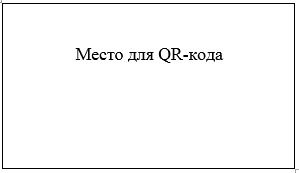 
      Примечание: * - пункты обязательны для заполнения.
					© 2012. РГП на ПХВ «Институт законодательства и правовой информации Республики Казахстан» Министерства юстиции Республики Казахстан
				
      Министр цифрового развития, инноваций и аэрокосмической промышленности Республики Казахстан 

__________ Б. Мусин

      Министр финансов Республики Казахстан 

__________ М. Такиев

      Министр транспорта Республики Казахстан 

__________ М. Карабаев
Утвержден
совместным приказом
Министра транспорта
Республики Казахстан
от 13 марта 2024 года № 112
Министра финансов
Республики Казахстан
от 15 марта 2024 года № 143
Министра цифрового
развития, инноваций и
аэрокосмической
промышленности
Республики Казахстан
от 15 марта 2024 года № 129/НҚПриложение 1 к Правилам
реализации Пилотного проекта
по оказанию государственной
услуги "Выдача разрешения на
проезд по территории
иностранного государства
перевозчикам Республики
Казахстан в соответствии с
международными договорами,
ратифицированными
Республикой Казахстан"____________________________
(наименование услугодателя)Приложение 2 к Правилам
реализации Пилотного проекта
по оказанию государственной
услуги "Выдача разрешения на
проезд по территории
иностранного государства
перевозчикам Республики
Казахстан в соответствии с
международными договорами,
ратифицированными
Республикой Казахстан"
1
Наименование услугодателя
Территориальные органы Комитета государственных доходов Министерства финансов Республики Казахстан
2
Способы предоставления государственной услуги (каналы доступа)
Веб-портал автоматизированной системы электронной очереди (далее – Портал)
3
Срок оказания государственной услуги
С момента сдачи пакета документов:
выдача через Портал уведомления для оплаты суммы сбора за выдачу разрешительного документа за выезд с территории Республики Казахстан отечественных автотранспортных средств, осуществляющих перевозку пассажиров и грузов в международном сообщении (далее – уведомление для оплаты суммы сбора), либо мотивированного ответа об отказе в оказании государственной услуги – 2 (два) рабочих дня;
формирование на Портале электронного иностранного разрешения по форме, согласно приложению 3 к Правилам реализации пилотного проекта по оказанию государственной услуги "Выдача разрешения на проезд по территории иностранного государства перевозчикам Республики Казахстан в соответствии с международными договорами, ратифицированными Республикой Казахстан" (далее – Правила) – в день оплаты суммы сбора;
активирование электронного иностранного разрешения – в день перемещения через Государственную границу по обращению услугополучателя к услугодателю. 
4
Форма оказания оказания государственной услуги
Электронная
5
Результат оказания государственной услуги
1) выдача уведомления для оплаты суммы сбора за выдачу разрешительного документа за выезд с территории Республики Казахстан отечественных автотранспортных средств, осуществляющих перевозку пассажиров и грузов в международном сообщении;
2) формирование электронного иностранного разрешения;
3) активирование электронного иностранного разрешения;
4) мотивированный ответ об отказе в оказании государственной услуги.
6
Размер оплаты, взимаемой с услугополучателя при оказании государственной услуги, и способы ее взимания в случаях, предусмотренных законодательством Республики Казахстан
Государственная услуга оказывается физическим лицам, состоящим на регистрационном учете в качестве индивидуального предпринимателя, и юридическим лицам (далее – услугополучатель) на платной основе.
Сбор за выдачу разрешительного документа за выезд с территории Республики Казахстан отечественных автотранспортных средств, осуществляющих перевозку пассажиров и грузов в международном сообщении, уплачивается в республиканский бюджет по ставке сбора, установленной Кодексом Республики Казахстан "О налогах и других обязательных платежах в бюджет" (Налоговый кодекс), и составляет однократный месячный расчетный показатель, действующий на день оплаты сбора.
Оплата суммы сбора осуществляется через Портал.
7
График работы
1) Портала – круглосуточно для подачи заявления, за исключением технических перерывов в связи с проведением ремонтных работ; 
2) услугодателя – в соответствии с регламентом работы органов государственных доходов на пунктах пропуска с Республикой Узбекистан (кроме выходных и праздничных дней согласно Соглашению между Правительством Республики Казахстан и Правительством Республики Узбекистан о пунктах пропуска через казахстанско-узбекскую государственную границу) для активирования электронного иностранного разрешения.
Государственная услуга на третьем этапе оказывается по месту нахождения услугополучателя в местах перемещения через Государственную границу. 
При обращении услугополучателя через Портал после окончания рабочего времени, в выходные и праздничные дни согласно трудовому законодательству Республики Казахстан, рассмотрение заявления осуществляется следующим рабочим днем.
8
Перечень документов и сведений необходимых для оказания государственной услуги
1) заявление на получение электронного иностранного разрешения на перевозку грузов по форме, согласно приложению 1 к Правилам, поданное через Портал в форме электронного документа, подписанного ЭЦП услугополучателя;
2) сведения о брони в автоматизированной системе электронной очереди;
3) сведения о регистрации транспортного средства;
4) сведения об удостоверении допуска к осуществлению международных автомобильных перевозок грузов с/без применения разрешительной системы;
5) сведения о карточке допуска;
6) сведения об оплате в бюджет суммы сбора за выдачу разрешительного документа за выезд с территории Республики Казахстан отечественных автотранспортных средств, осуществляющих перевозку пассажиров и грузов в международном сообщении.
Документы и сведения, указанные в подпунктах 2), 3), 4, 5), 6) настоящего пункта, услугодатель проверяет через информационные системы, интегрированные с автоматизированной системой электронной очереди.
9
Основания для отказа в оказании государственной услуги, установленные законодательством Республики Казахстан
Основаниями для отказа в оказании государственной услуги являются:
1) установление недостоверности документов, представленных услугополучателем для получения государственной услуги, и (или) данных (сведений), содержащихся в них;
2) несоответствие услугополучателя и (или) представленных материалов, объектов, данных и сведений, необходимых для оказания государственной услуги, требованиям, установленным Правилами;
3) превышение квоты на выпуск иностранных разрешений;
4) в отношении услугополучателя имеется вступившее в законную силу решение (приговор) суда о запрещении деятельности или отдельных видов деятельности, требующих получение определенной государственной услуги;
5) в отношении услугополучателя имеется вступившее в законную силу решение суда, на основании которого услугополучатель лишен специального права, связанного с получением государственной услуги;
6) отсутствие согласия услугополучателя, предоставляемого в соответствии со статьей 8 Закона Республики Казахстан "О персональных данных и их защите", на доступ к персональным данным ограниченного доступа, которые требуются для оказания государственной услуги. 
10
Иные требования с учетом особенностей оказания государственной услуги, в том числе оказываемой в электронной форме и через Государственную корпорацию
1. Адреса мест оказания государственной услуги размещены на интернет-ресурсе Комитета государственных доходов Министерства финансов Республики Казахстан: www.kgd.gov.kz, раздел "Государственные услуги", подраздел "Паспорта государственных услуг".
2. Услугополучатель имеет возможность получения информации о порядке и статусе оказания государственной услуги в режиме удаленного доступа посредством Портала.
3. Услугополучатель получает государственную услугу в электронной форме через Портал при условии наличия ЭЦП.Приложение 3 к Правилам
реализации Пилотного проекта
по оказанию государственной
услуги "Выдача разрешения на
проезд по территории
иностранного государства
перевозчикам Республики
Казахстан в соответствии с
международными договорами,
ратифицированными
Республикой Казахстан"